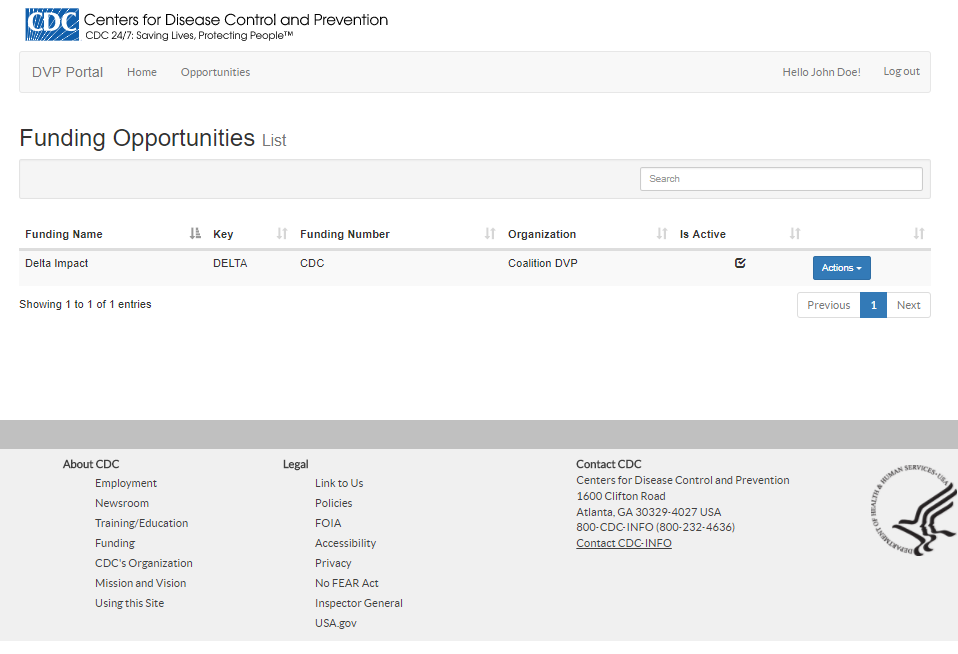 Figure 1 Funding Opportunities ListSelecting a Funding Opportunity which you have access to and viewing its available forms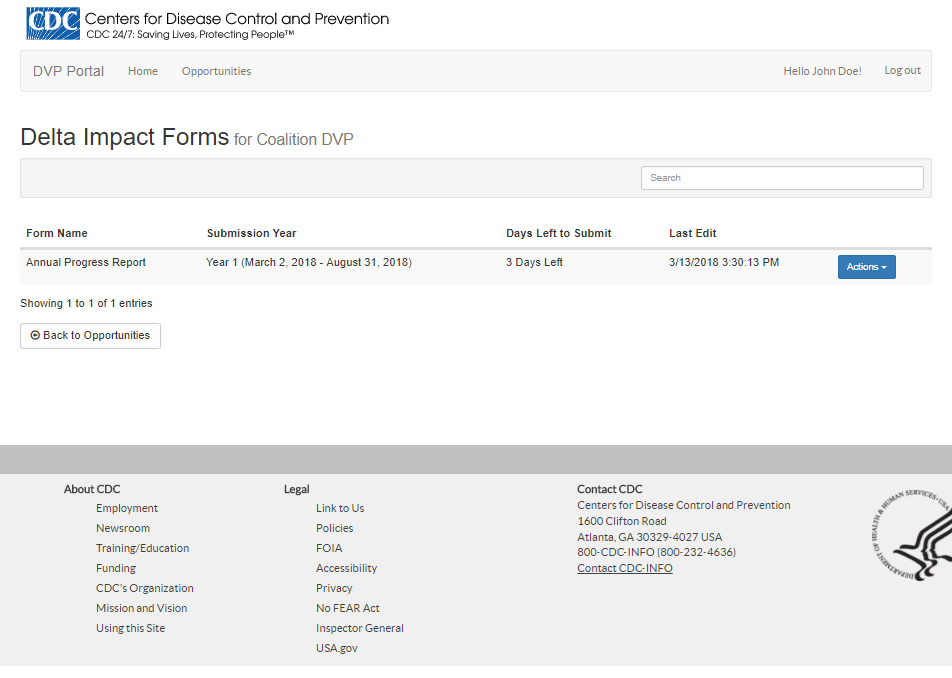 Figure 2 Delta Impact Forms List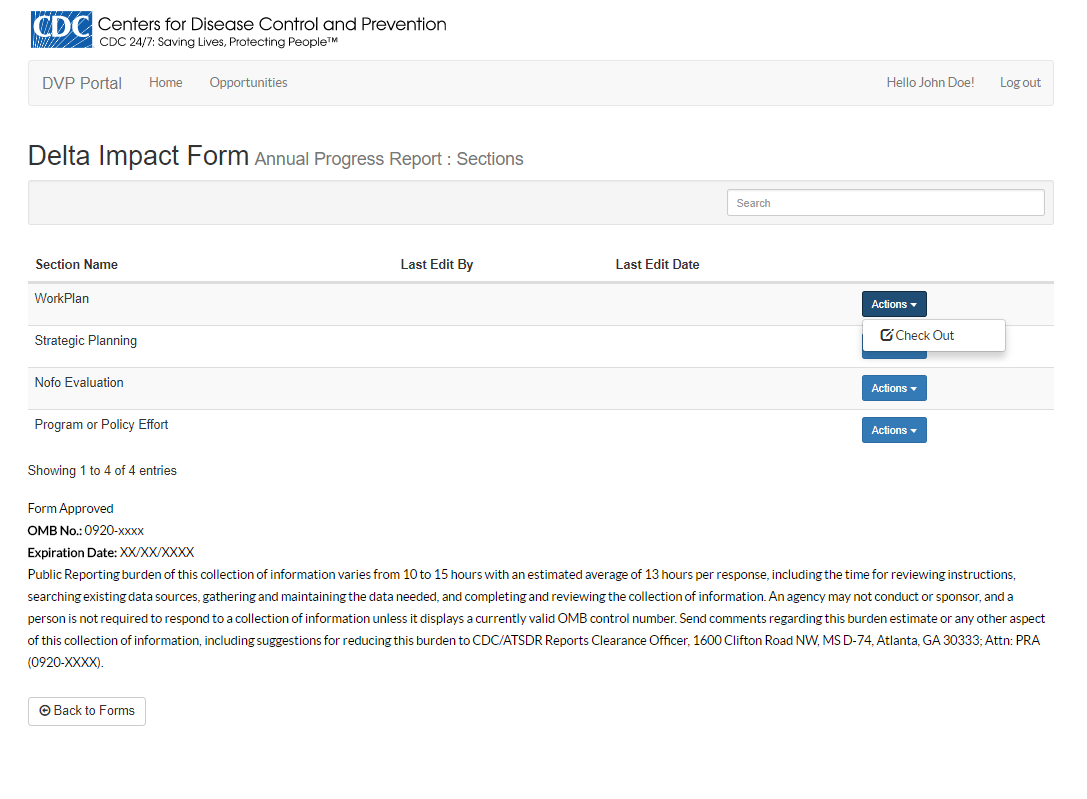 Figure 3 Annual Progress Report: Form Sections List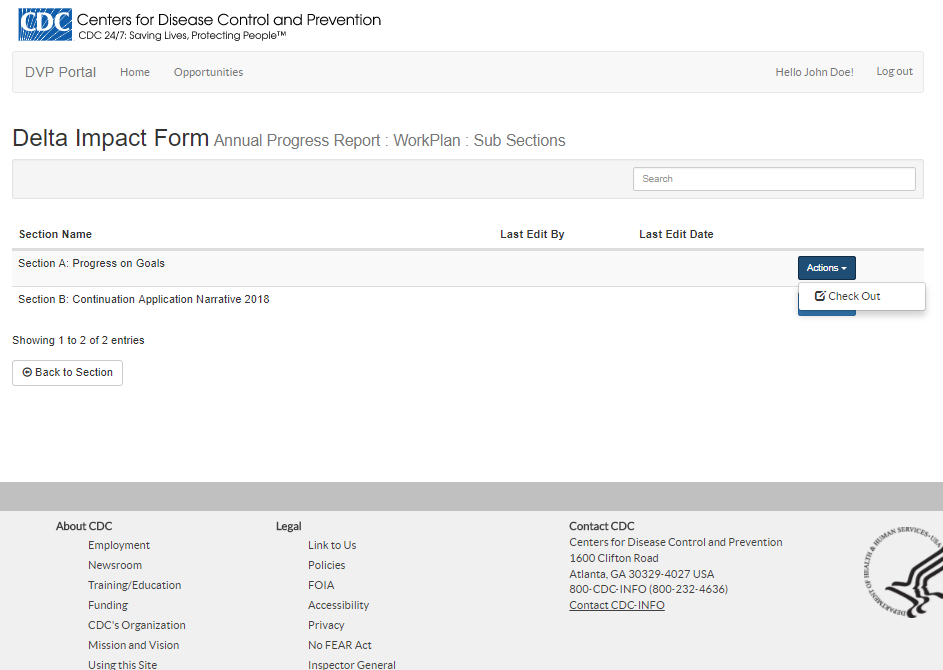 Figure 4 Annual Progress Report: Workplan: Sub-Sections List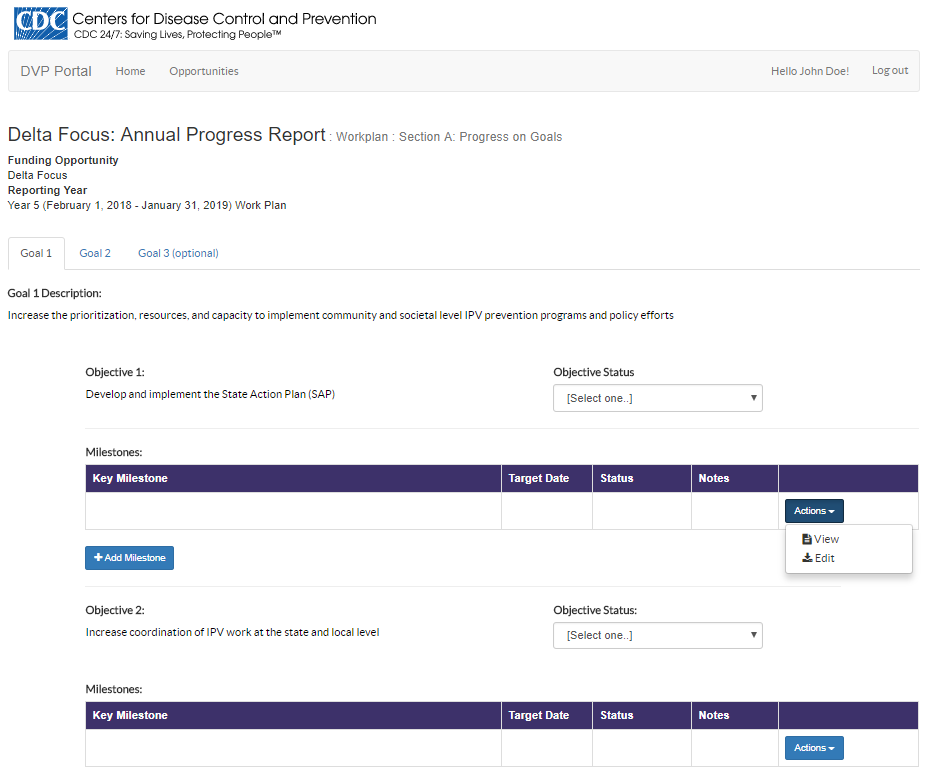 Figure 5 Annual Progress Report: Workplan: Section A: Progress on Goals: Goal 1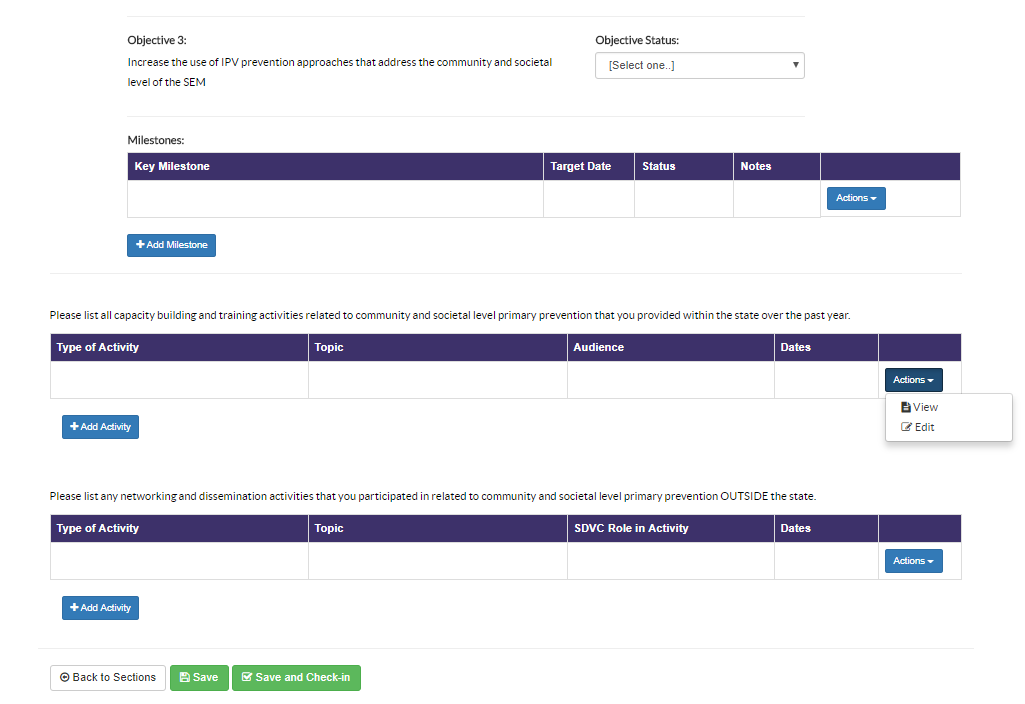 Figure 6 Annual Progress Report: Workplan: Section A: Progress on Goals: Goal 1 Continued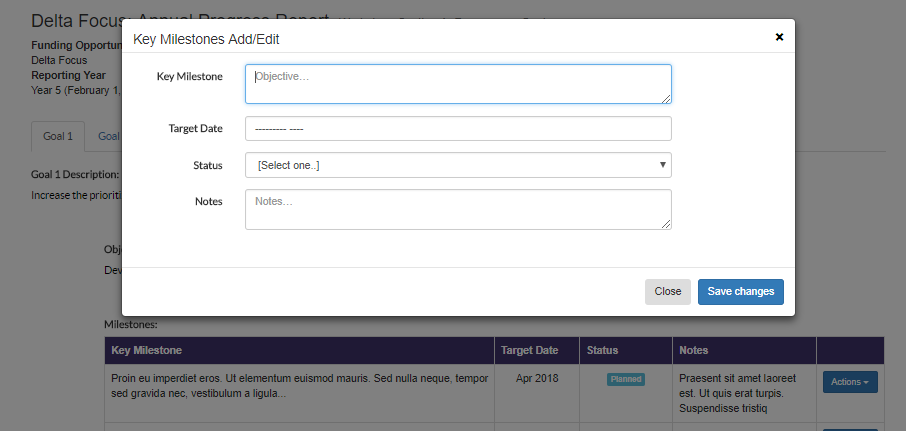 Figure 7 Annual Progress Report: Workplan: Section A: Progress on Goals: Add/Edit Milestone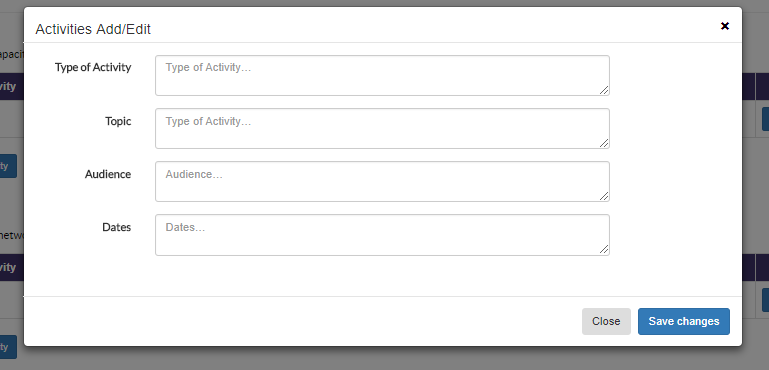 Figure 8 Annual Progress Report: Workplan: Section A: Progress on Goals: Add/Edit Activity “Capacity building and training..”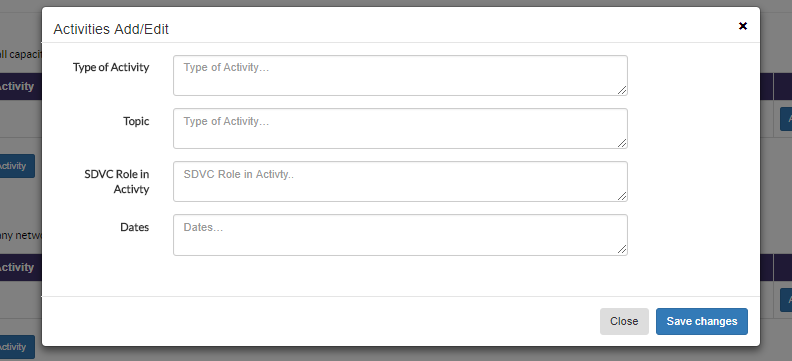 Figure 9 Annual Progress Report: Workplan: Section A: Progress on Goals: Add/Edit Activity "OUTSIDE the State”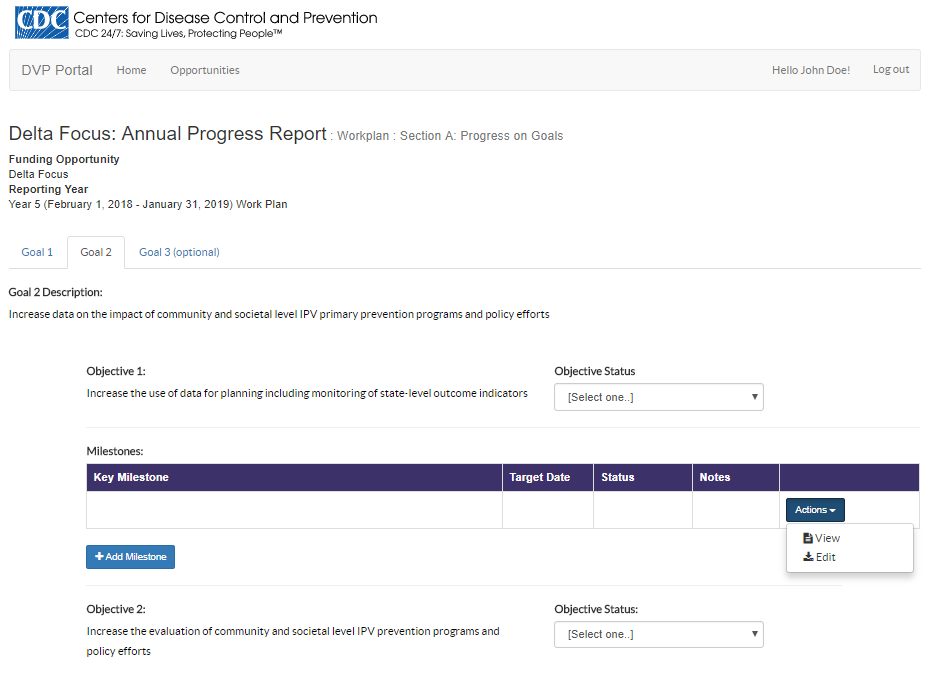 Figure 10 Annual Progress Report: Workplan: Section A: Progress on Goals: Goal 2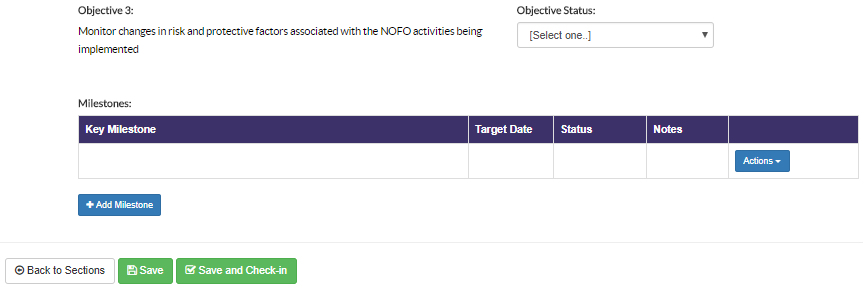 Figure 11 Annual Progress Report: Workplan: Section A: Progress on Goals: Goal 2 ContinuedFigure 12 Annual Progress Report: Workplan: Section A: Progress on Goals: Add/Edit Milestone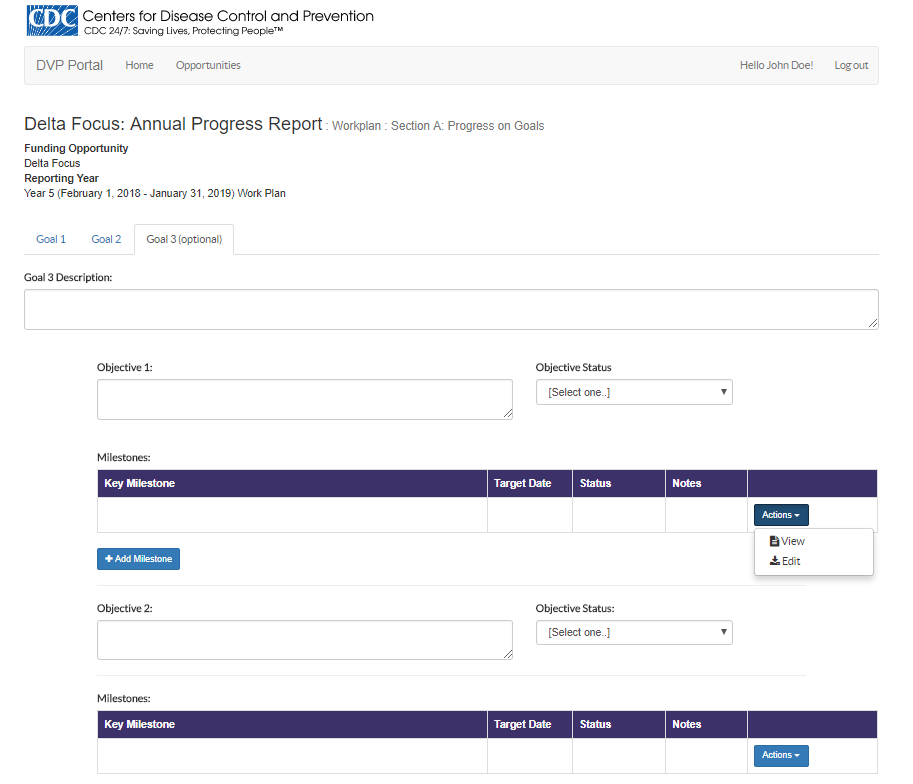 Figure 13 Annual Progress Report: Workplan: Section A: Progress on Goals: Goal 3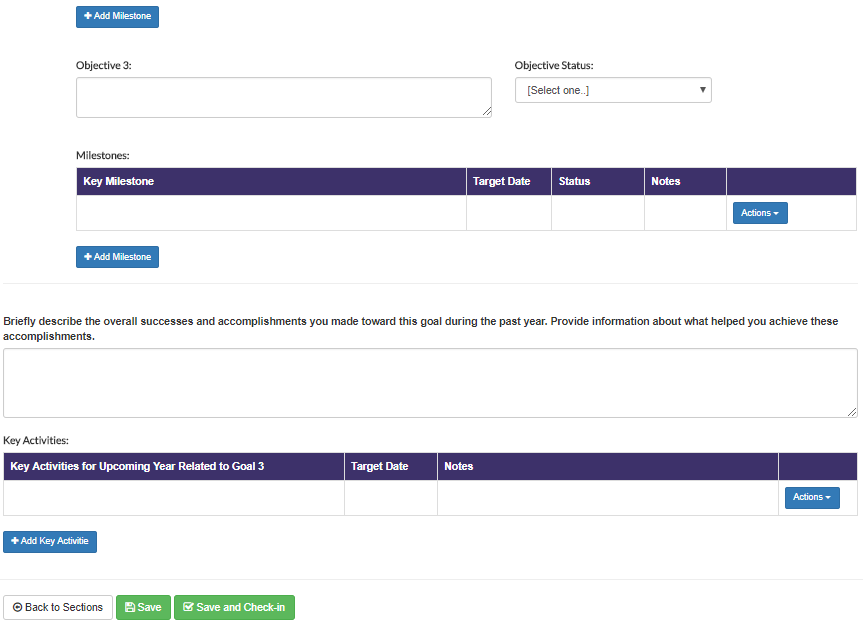 Figure 14 Annual Progress Report: Workplan: Section A: Progress on Goals: Goal 3 Continued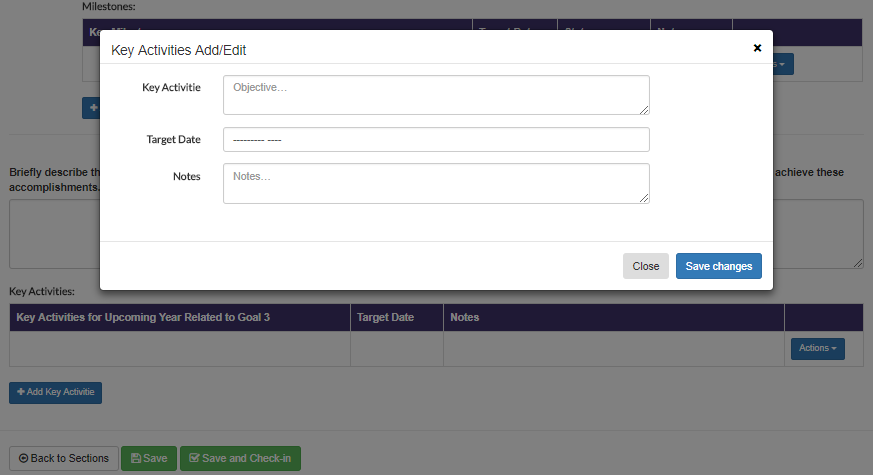 Figure 15 Annual Progress Report: Workplan: Section A: Progress on Goals: Add/Edit Key Activites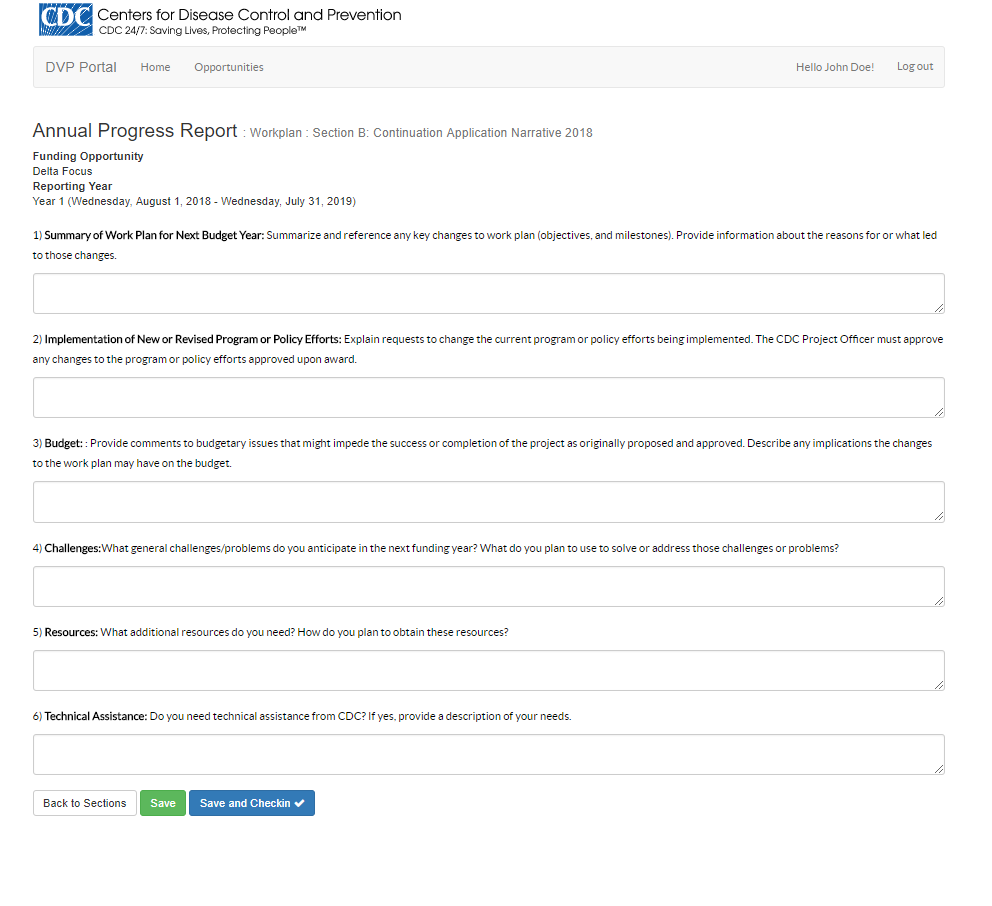 Figure 16 Annual Progress Report: Workplan: Section B: Continuation Application Narrative 2018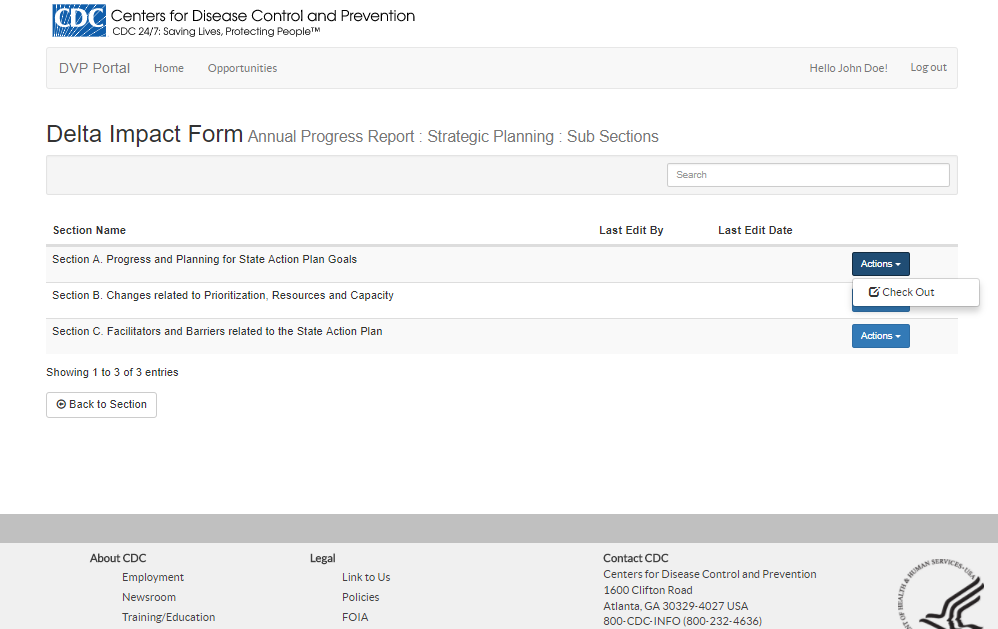 Figure 17 Annual Progress Report: Strategic Planning: Sub-Sections List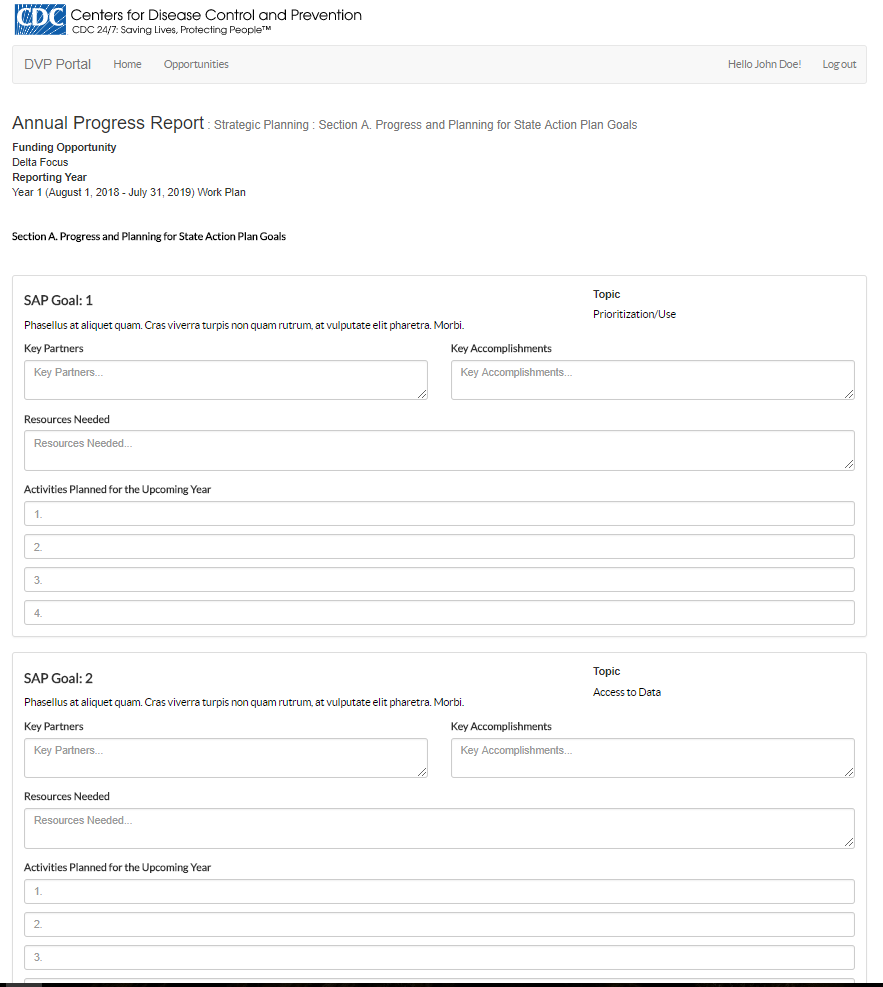 Figure 18 Annual Progress Report: Strategic Planning: Section A: Progress and Planning for State Action Plan Goals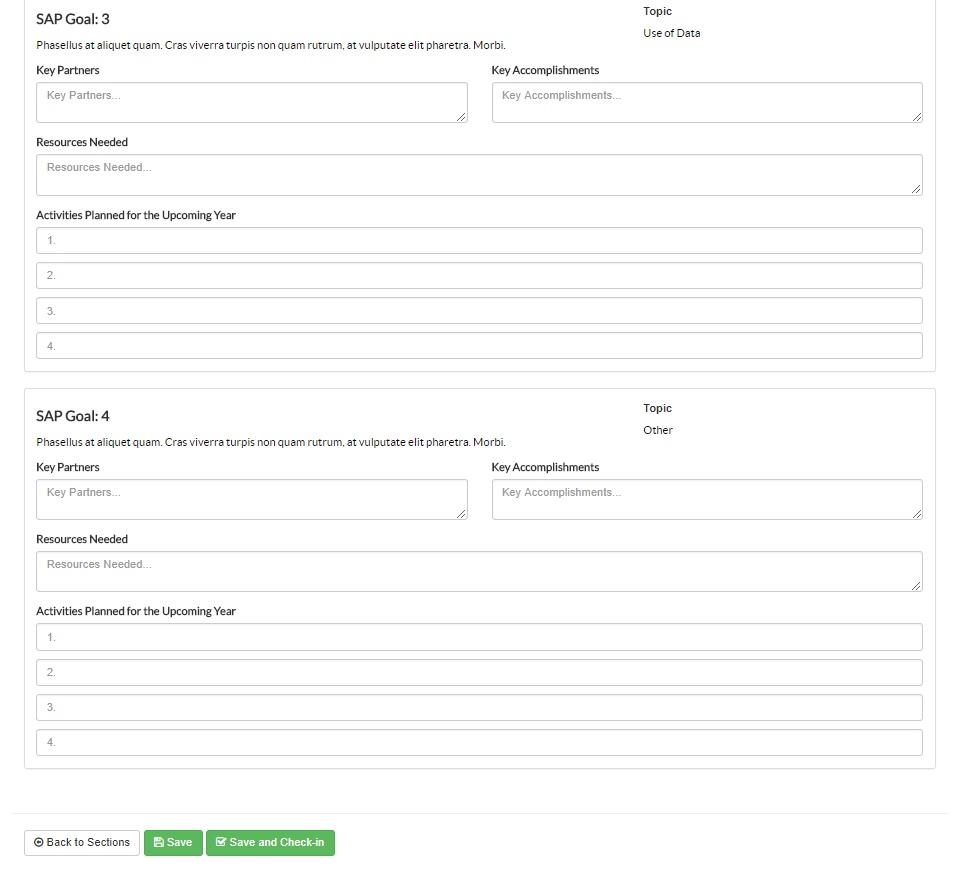 Figure 19 Annual Progress Report: Strategic Planning: Section A: Progress and Planning for State Action Plan Goals Continued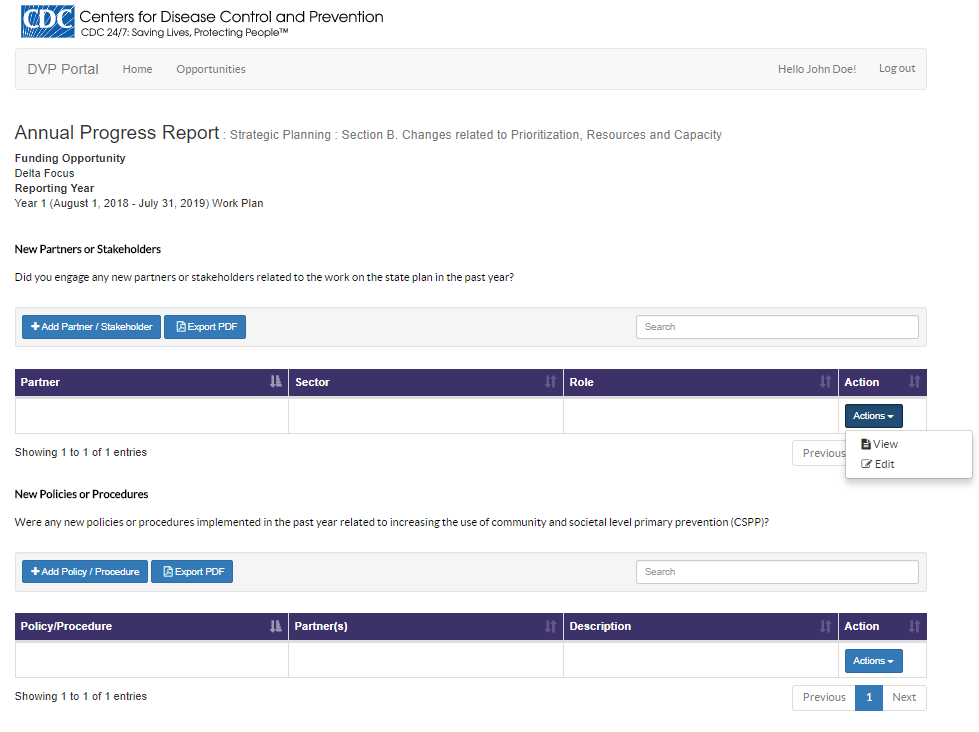 Figure 20 Annual Progress Report: Strategic Planning: Section B: Changes related to Prioritization, Resources and Capacity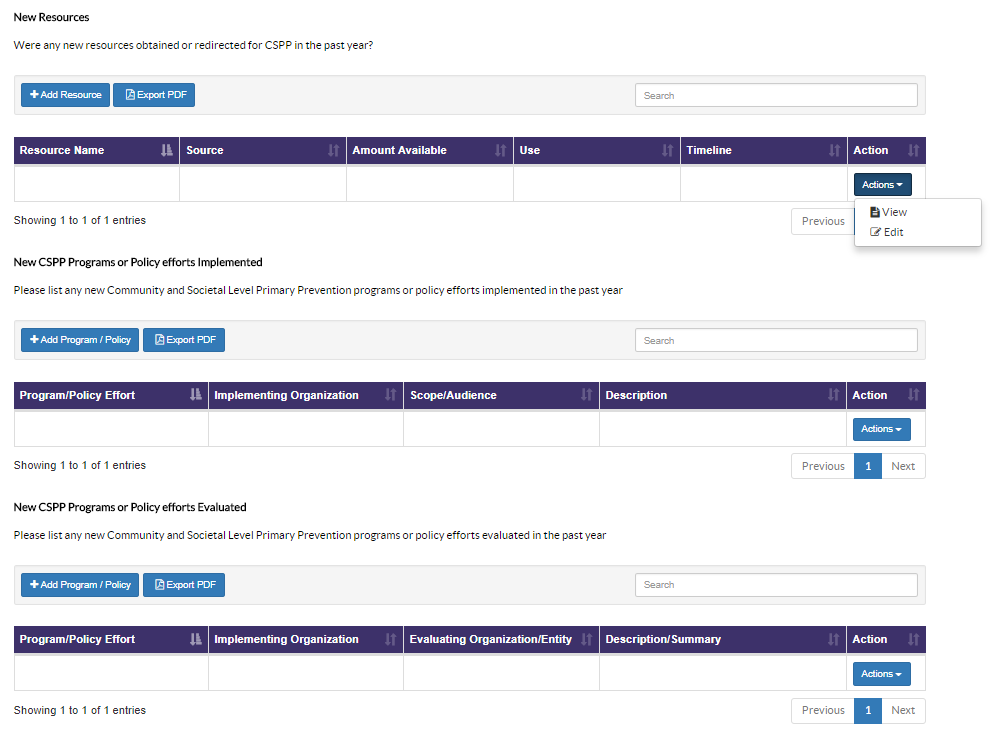 Figure 21 Annual Progress Report: Strategic Planning: Section B: Changes related to Prioritization, Resources and Capacity Continued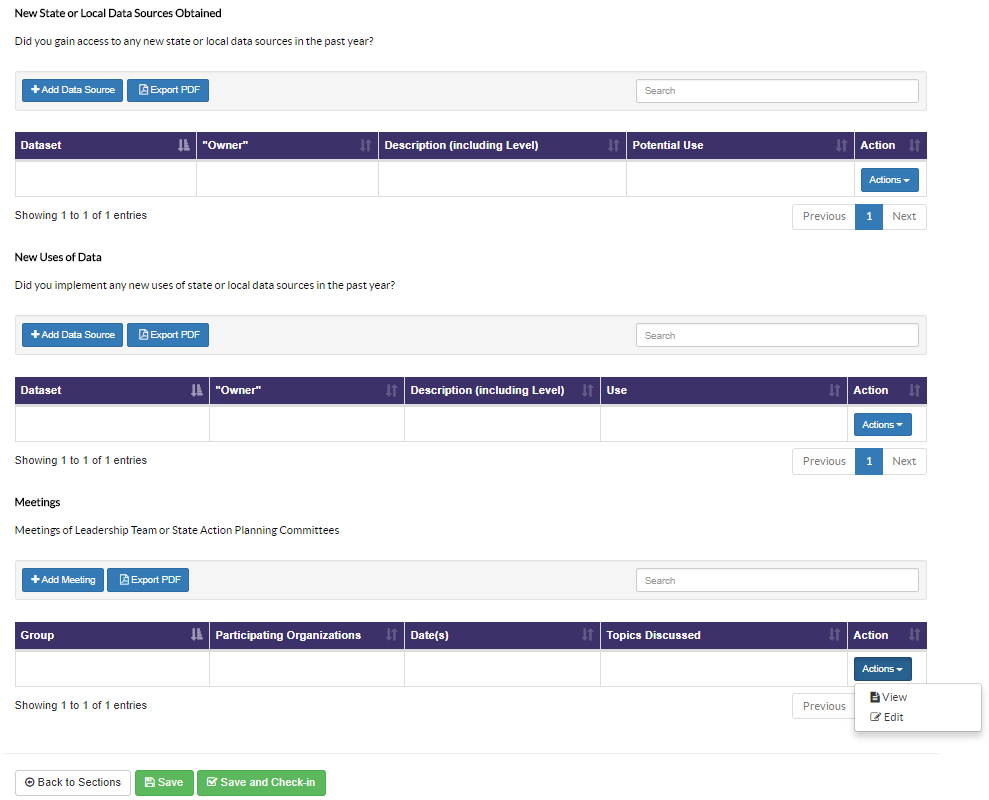 Figure 22 Annual Progress Report: Strategic Planning: Section B: Changes related to Prioritization, Resources and Capacity Continued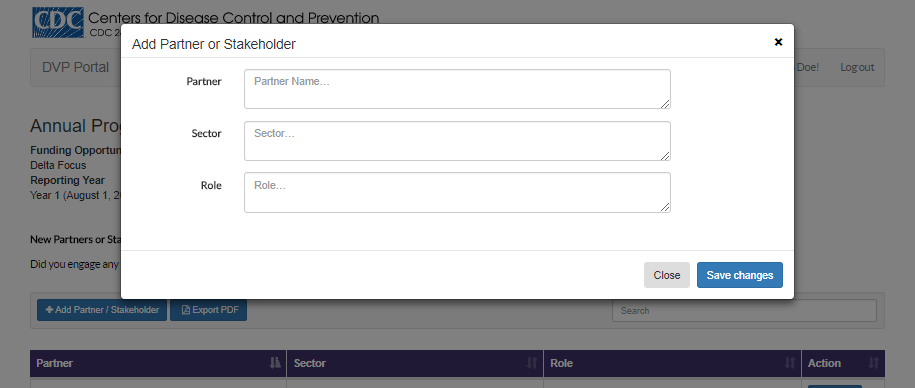 Figure 23 Annual Progress Report: Strategic Planning: Section B: Changes related to Prioritization, Resources and Capacity: Partner StakeHolder Add/Edit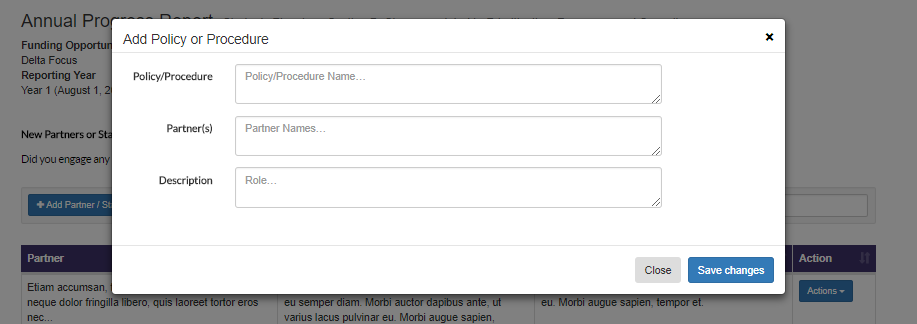 Figure 24 Annual Progress Report: Strategic Planning: Section B: Changes related to Prioritization, Resources and Capacity: Policy Procedure Add/Edit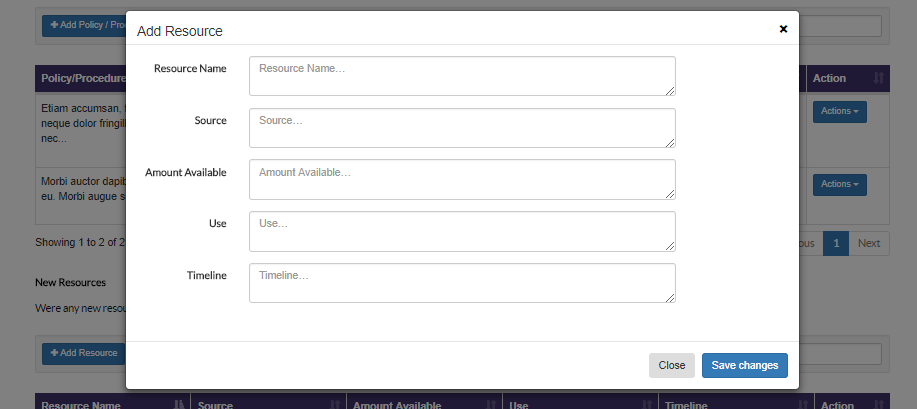 Figure 25 Annual Progress Report: Strategic Planning: Section B: Changes related to Prioritization, Resources and Capacity: Resource Add/Edit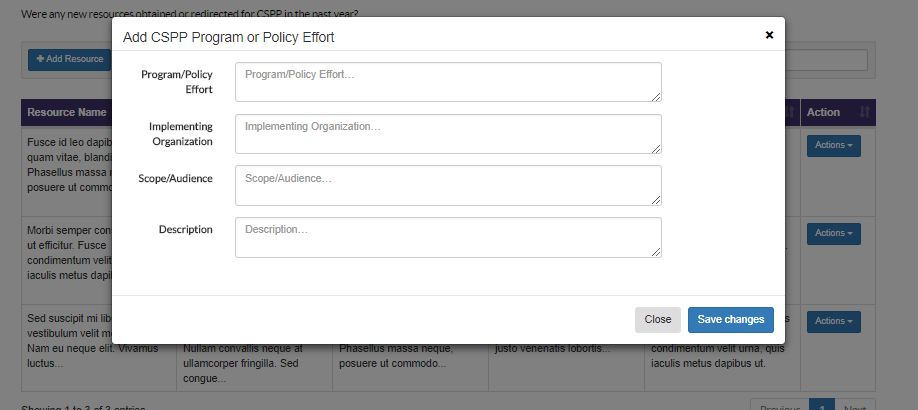 Figure 26 Annual Progress Report: Strategic Planning: Section B: Changes related to Prioritization, Resources and Capacity: CSPP Program or Policy Effort Add/Edit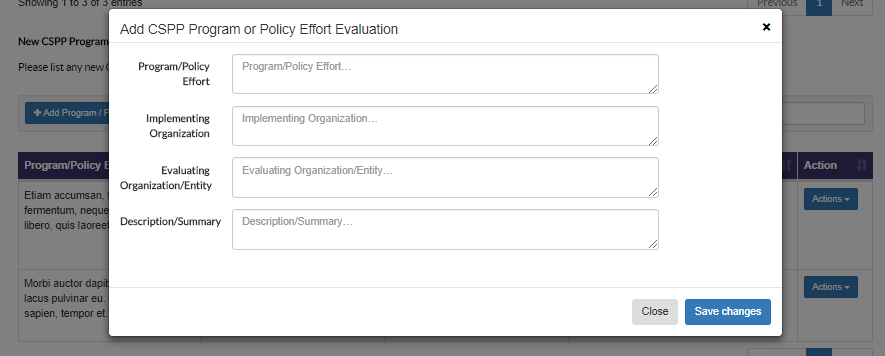 Figure 27 Annual Progress Report: Strategic Planning: Section B: Changes related to Prioritization, Resources and Capacity: CSPP Program or Policy Effort Evaluation Add/Edit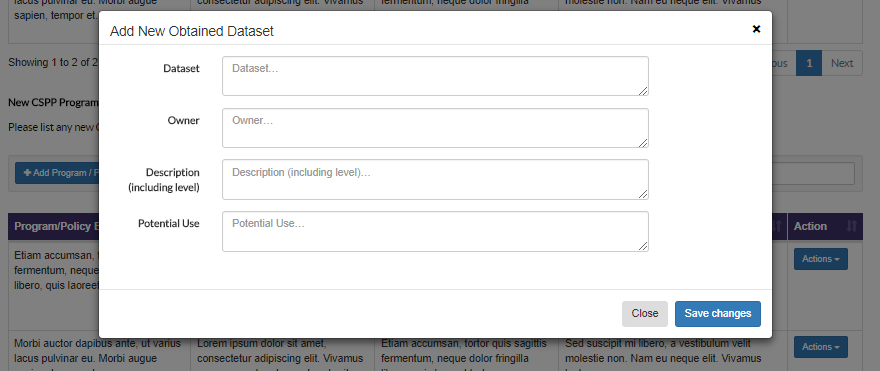 Figure 28 Annual Progress Report: Strategic Planning: Section B: Changes related to Prioritization, Resources and Capacity: New Data source obtained Add/Edit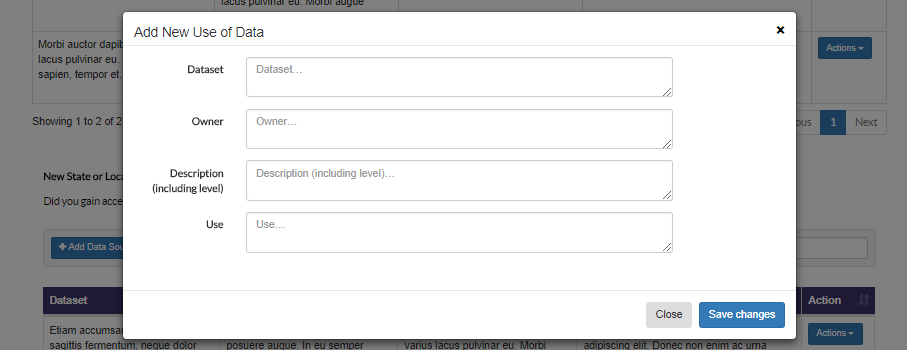 Figure 29 Annual Progress Report: Strategic Planning: Section B: Changes related to Prioritization, Resources and Capacity: New Use of Data Add/Edit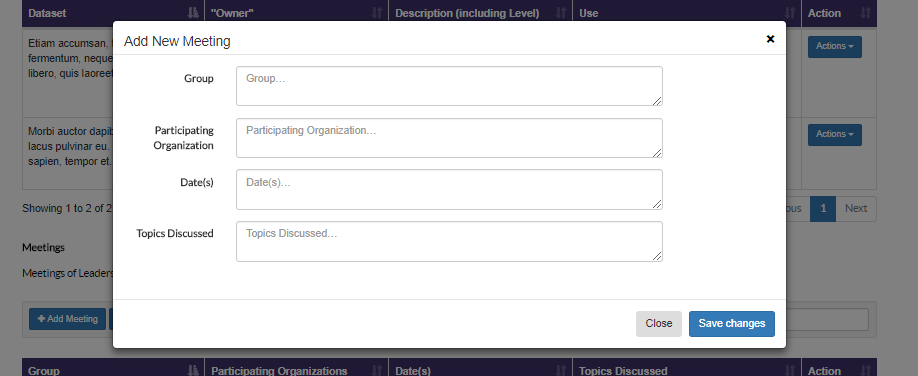 Figure 30 Annual Progress Report: Strategic Planning: Section B: Changes related to Prioritization, Resources and Capacity:  New Meeting Add/Edit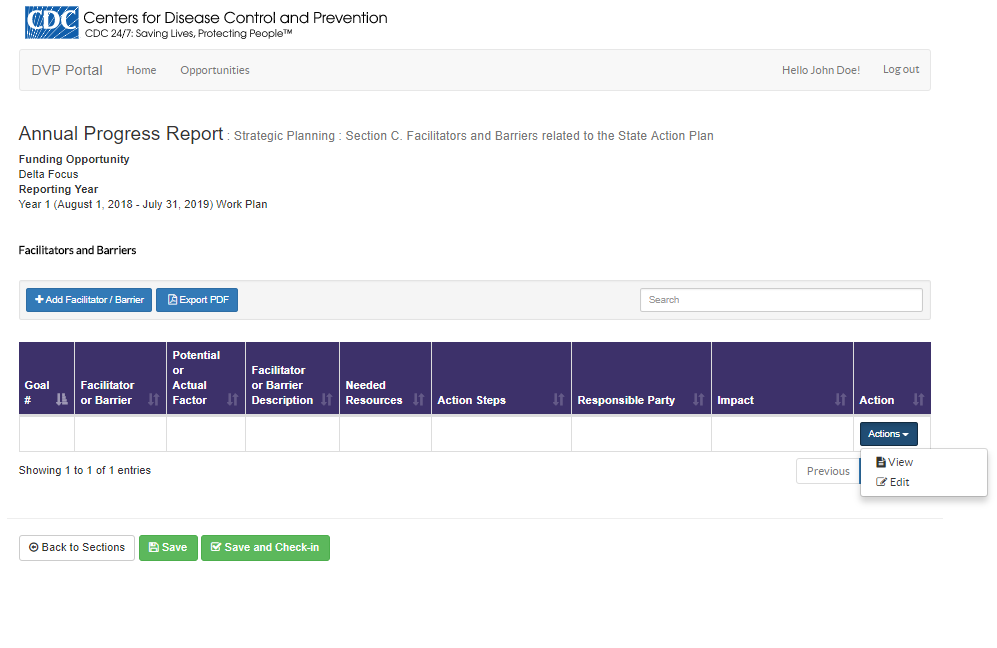 Figure 31 Annual Progress Report: Strategic Planning: Section C: Facilitators and Barriers related to the State Action Plan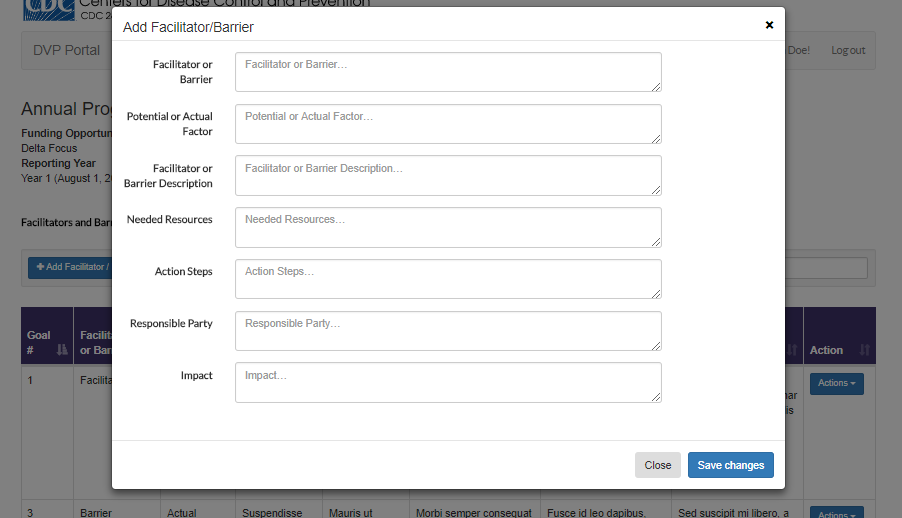 Figure 32 Annual Progress Report: Strategic Planning: Section C: Facilitators and Barriers related to the State Action Plan:  New Facilitator/Barrier Add/Edit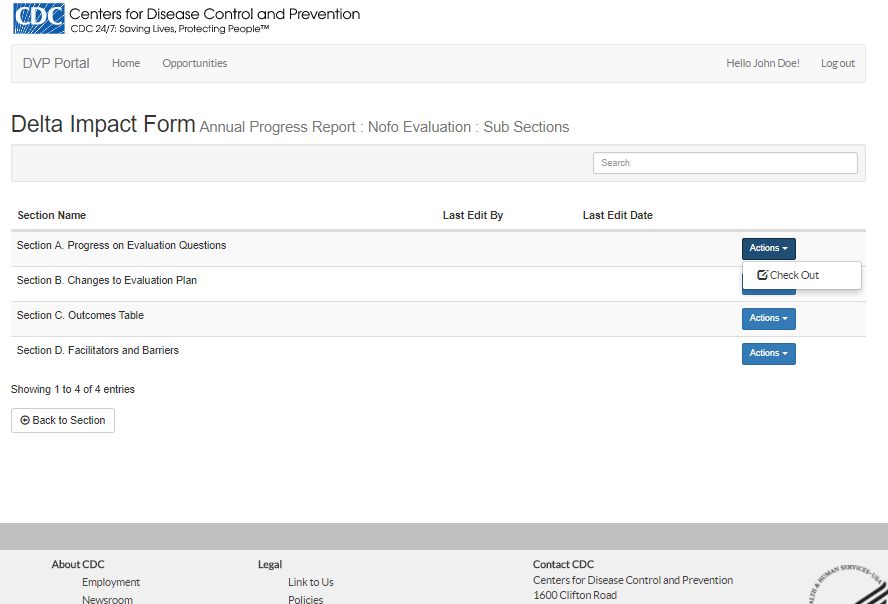 Figure 33 Annual Progress Report: Nofo Evaluation: Sub-Sections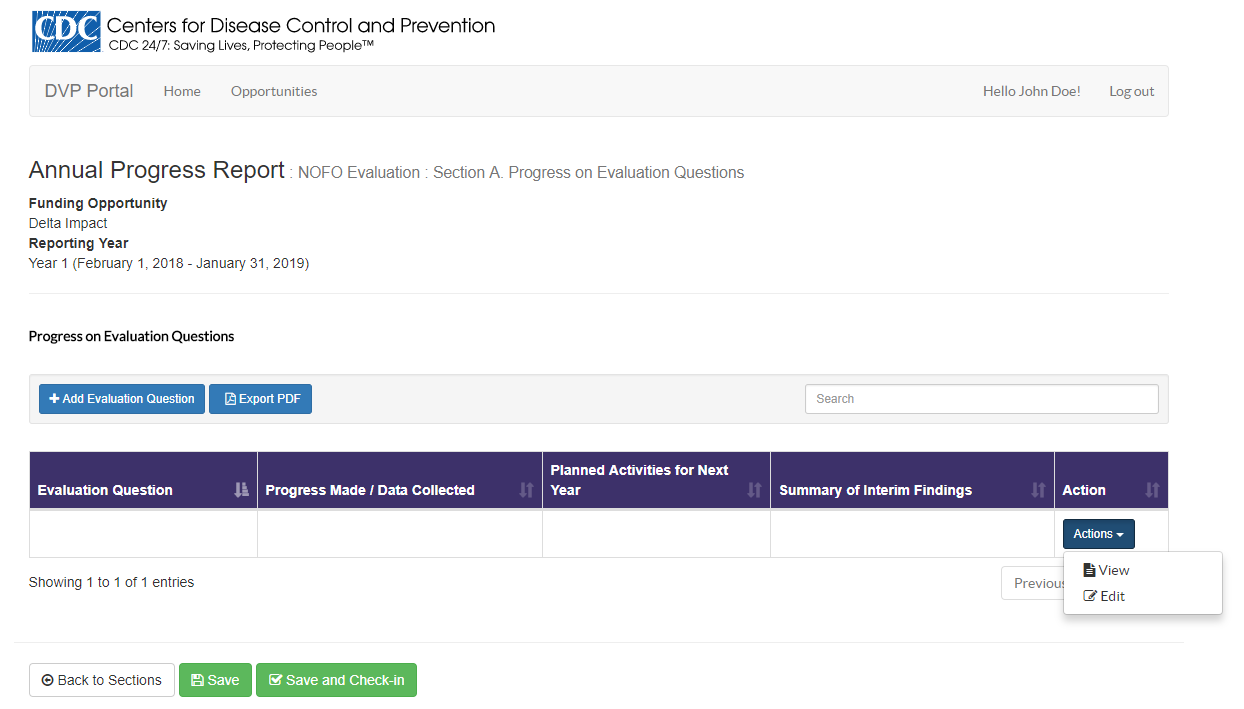 Figure 34 Annual Progress Report: Nofo Evaluation: Section A: Progress on Evaluation Questions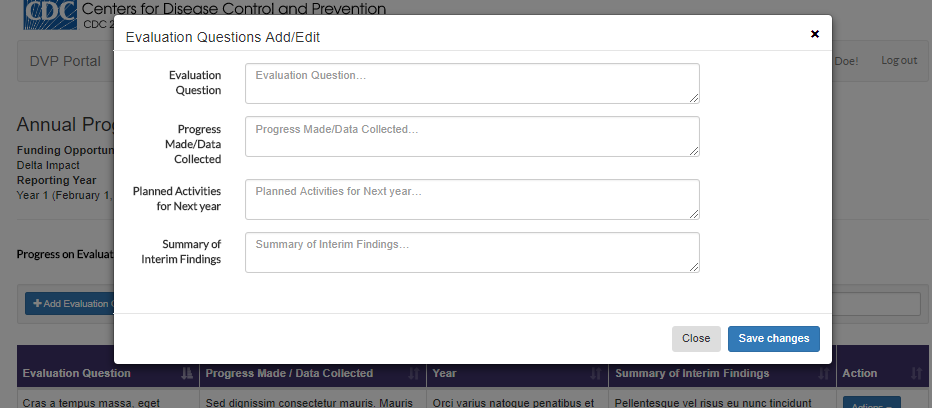 Figure 35 Annual Progress Report: Nofo Evaluation: Section A: Progress on Evaluation Questions: Add/Edit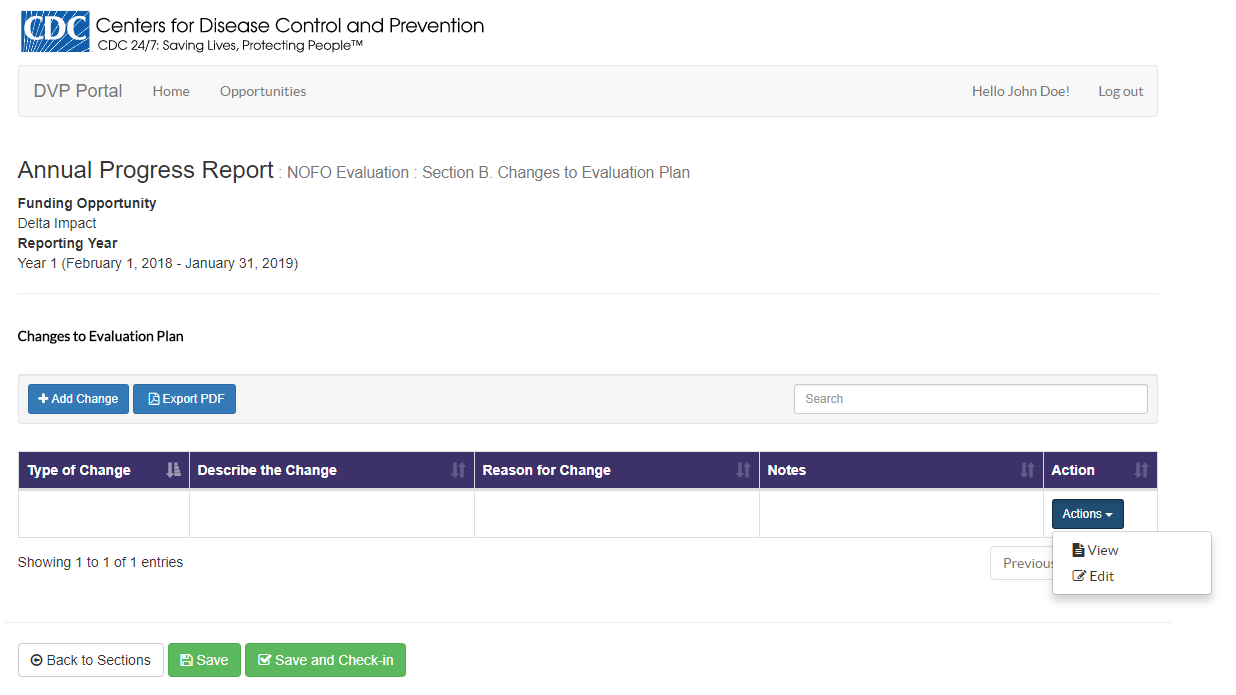 Figure 36 Annual Progress Report: Nofo Evaluation: Section B: Changes to Evaluation Plan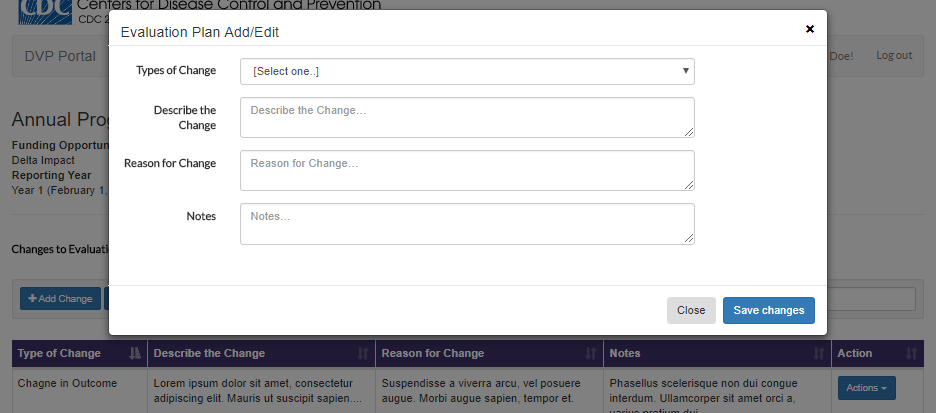 Figure 37 Annual Progress Report: Nofo Evaluation: Section B: Changes to Evaluation Plan: Add/Edit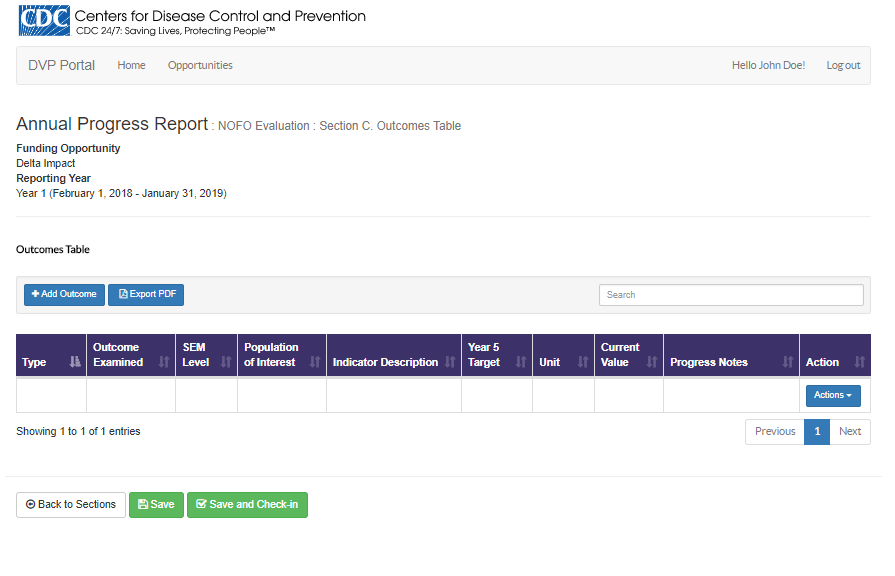 Figure 38 Annual Progress Report: Nofo Evaluation: Section C: Outcomes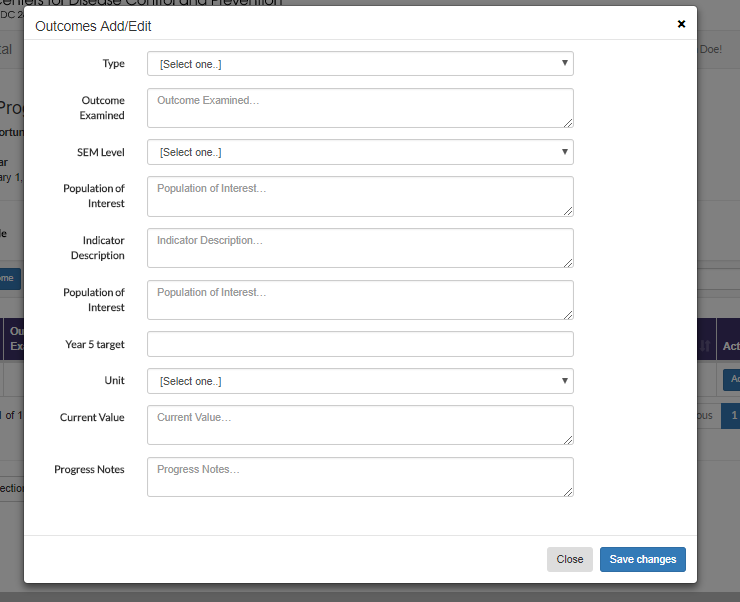 Figure 39 Annual Progress Report: Nofo Evaluation: Section C: Outcomes: Add/Edit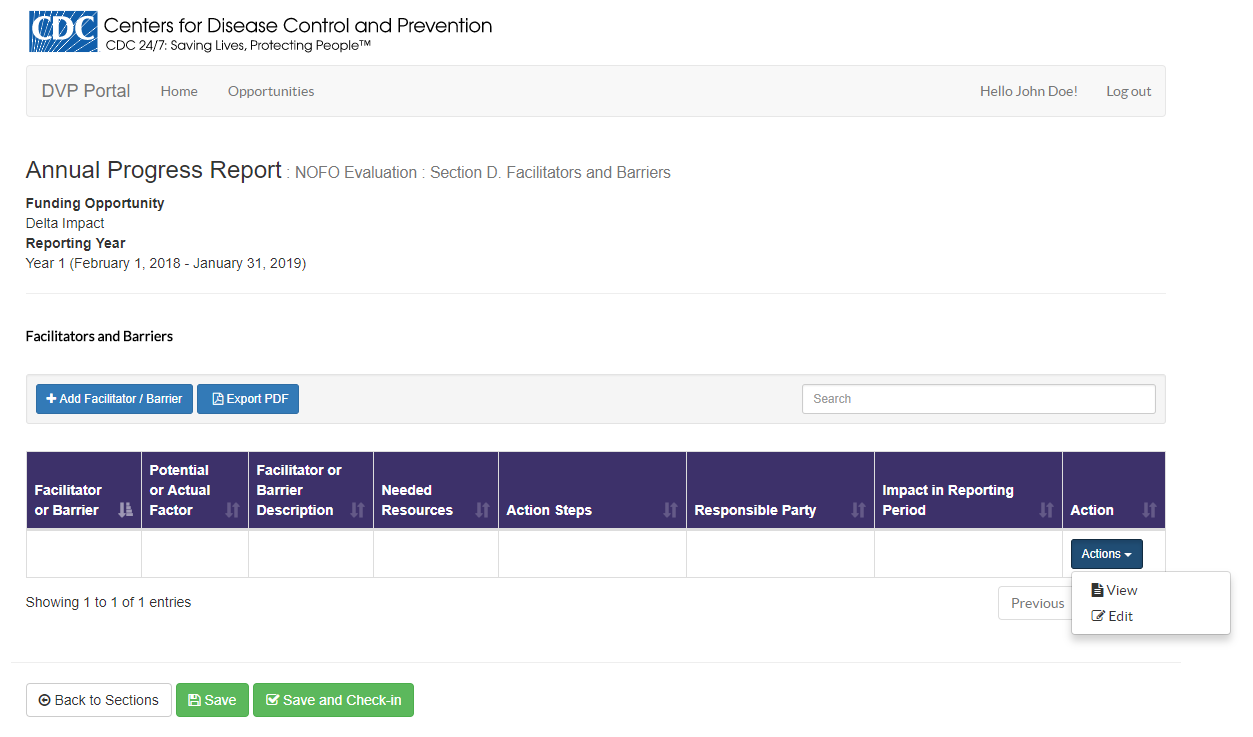 Figure 40 Annual Progress Report: Nofo Evaluation: Section D: Facilitators and Barriers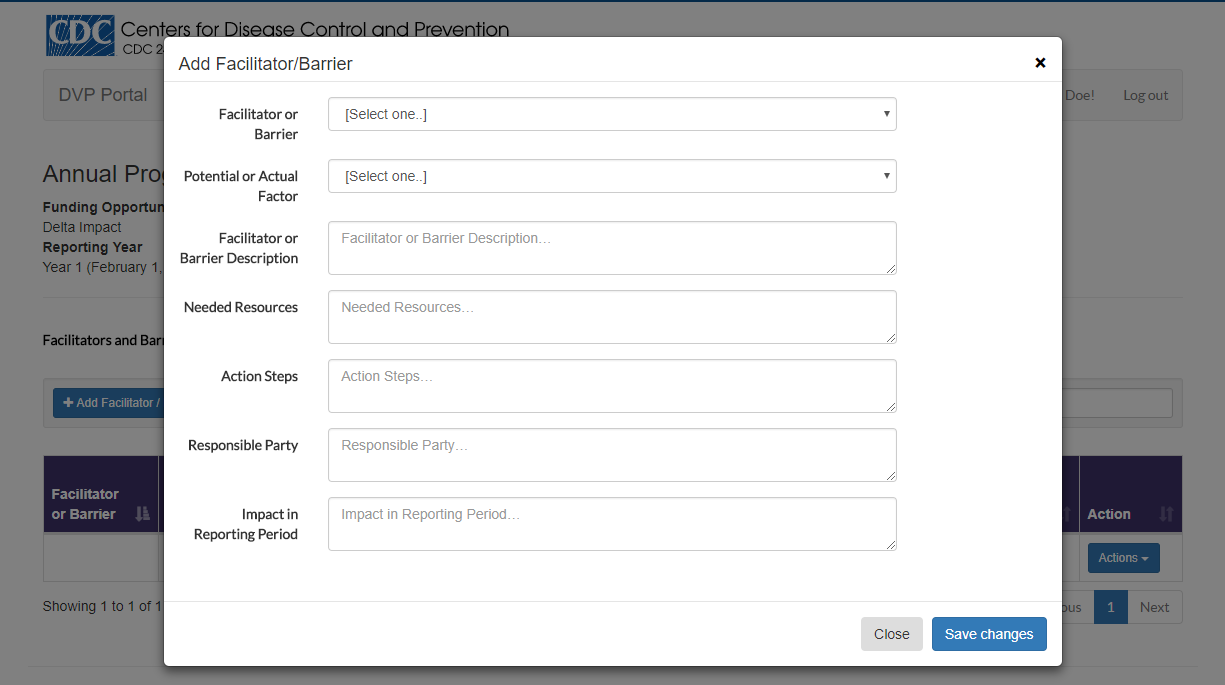 Figure 41 Annual Progress Report: Nofo Evaluation: Section D: Facilitators and Barriers: Add/Edit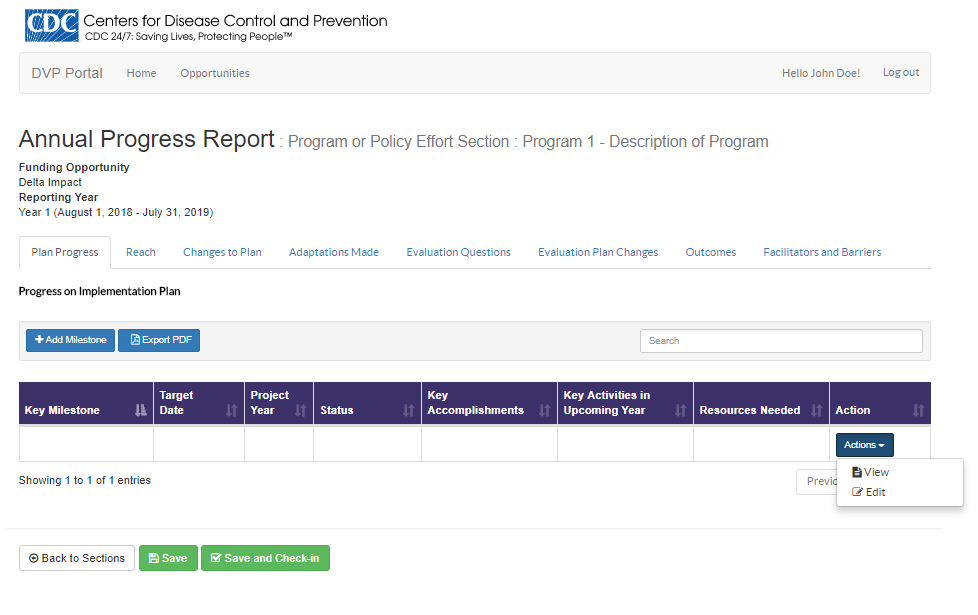 Figure 42 Annual Progress Report: Program and Policy Effort Section: Plan Progress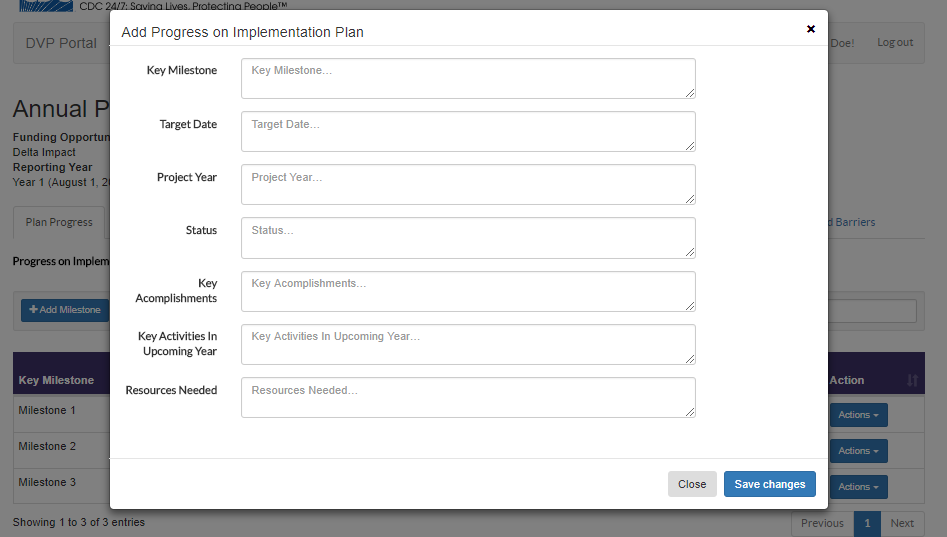 Figure 43 Annual Progress Report: Program and Policy Effort Section: Plan Progress: Add/Edit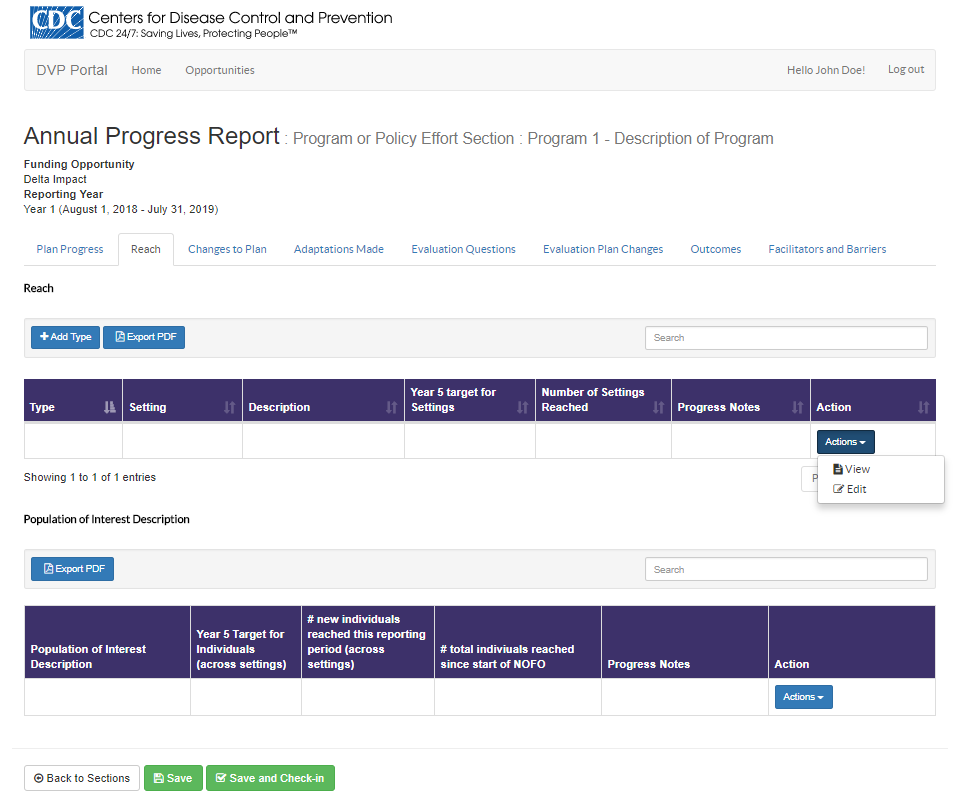 Figure 44 Annual Progress Report: Program and Policy Effort Section: Reach
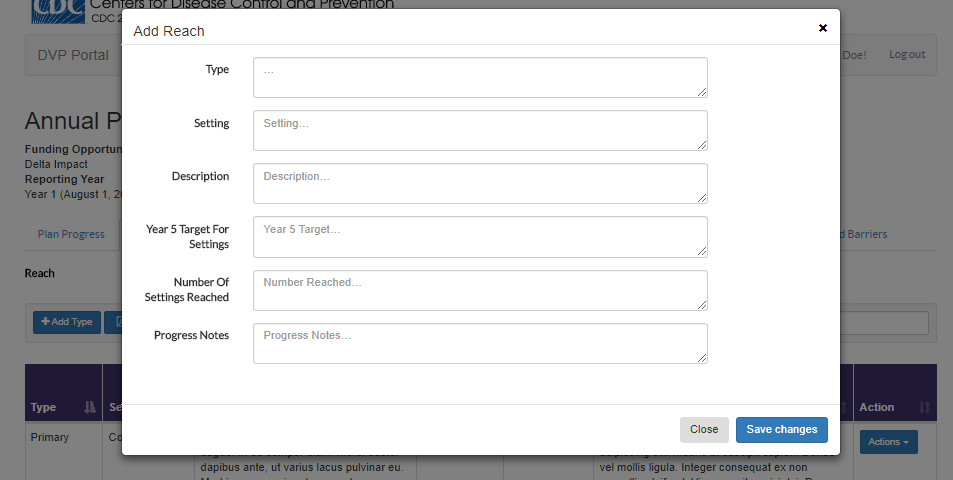 Figure 45 Annual Progress Report: Program and Policy Effort Section: Reach: Add/Edit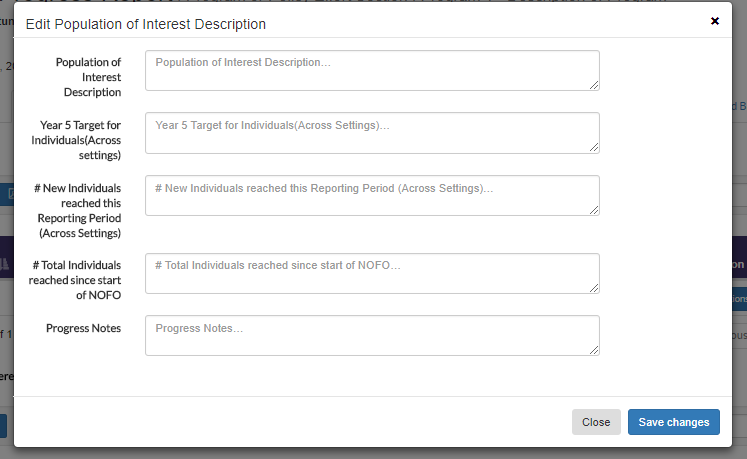 Figure 46 Annual Progress Report: Program and Policy Effort Section: Reach: Add/Edit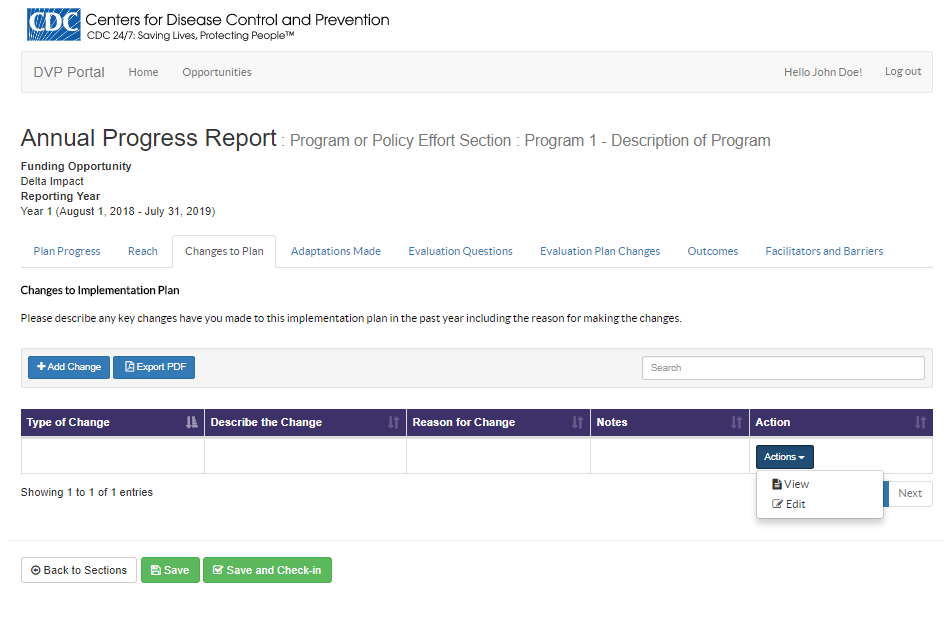 Figure 47 Annual Progress Report: Program and Policy Effort Section: Changes to Plan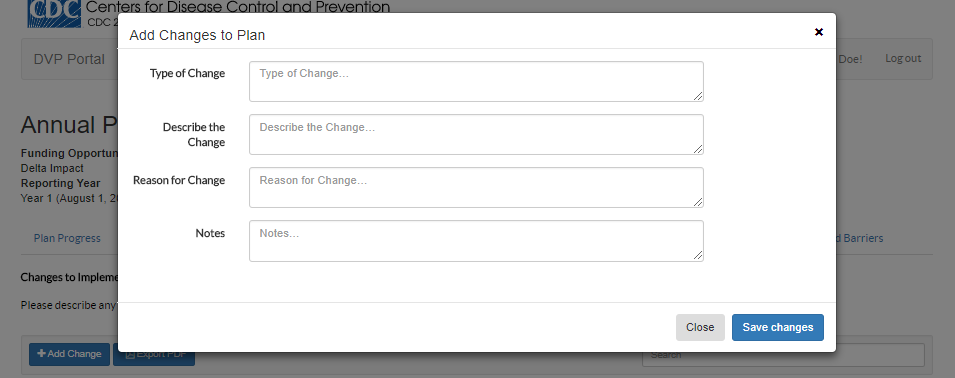 Figure 48 Annual Progress Report: Program and Policy Effort Section: Changes to Plan: Add/Edit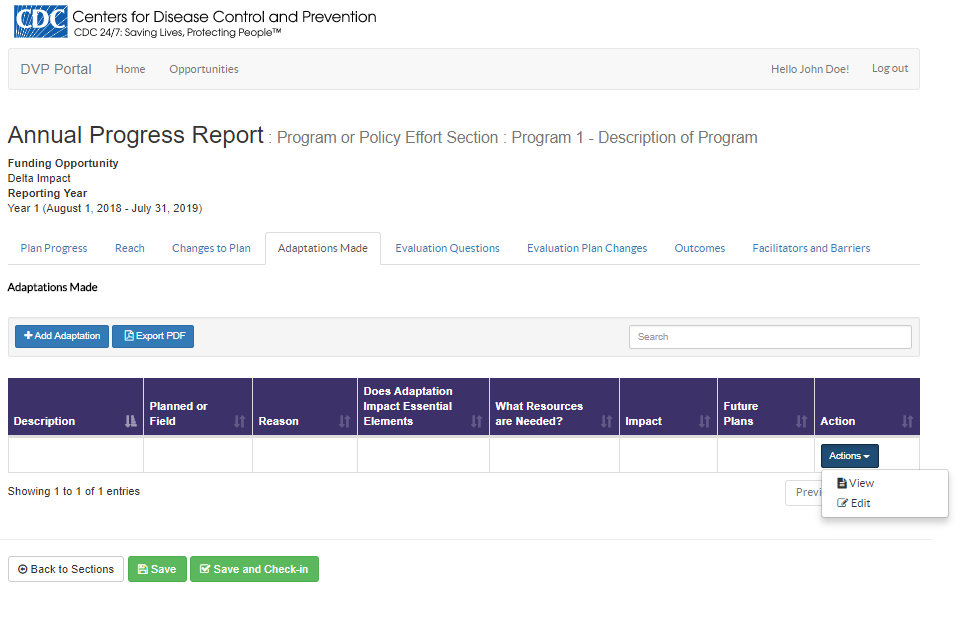 Figure 49 Annual Progress Report: Program and Policy Effort Section: Adaptations Made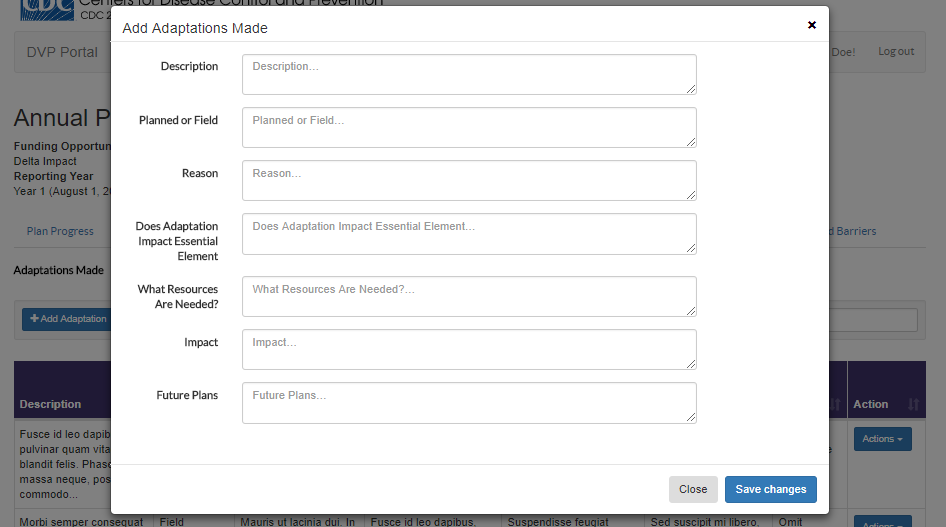 Figure 50 Annual Progress Report: Program and Policy Effort Section: Adaptations Made: Add/Edit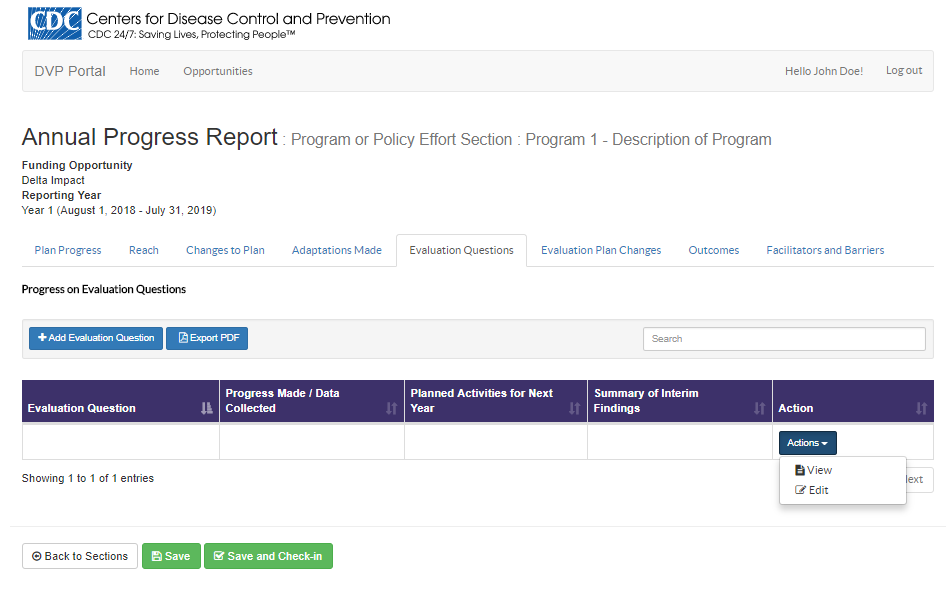 Figure 51 Annual Progress Report: Program and Policy Effort Section: Evaluation Questions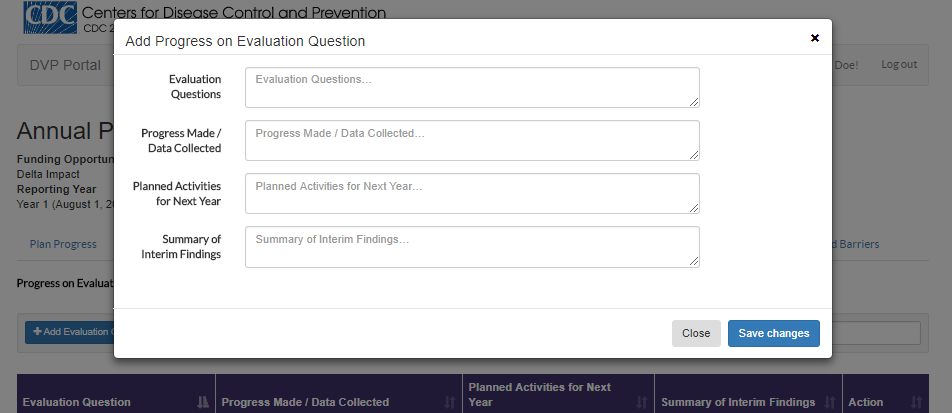 Figure 52 Annual Progress Report: Program and Policy Effort Section: Evaluation Questions: Add/Edit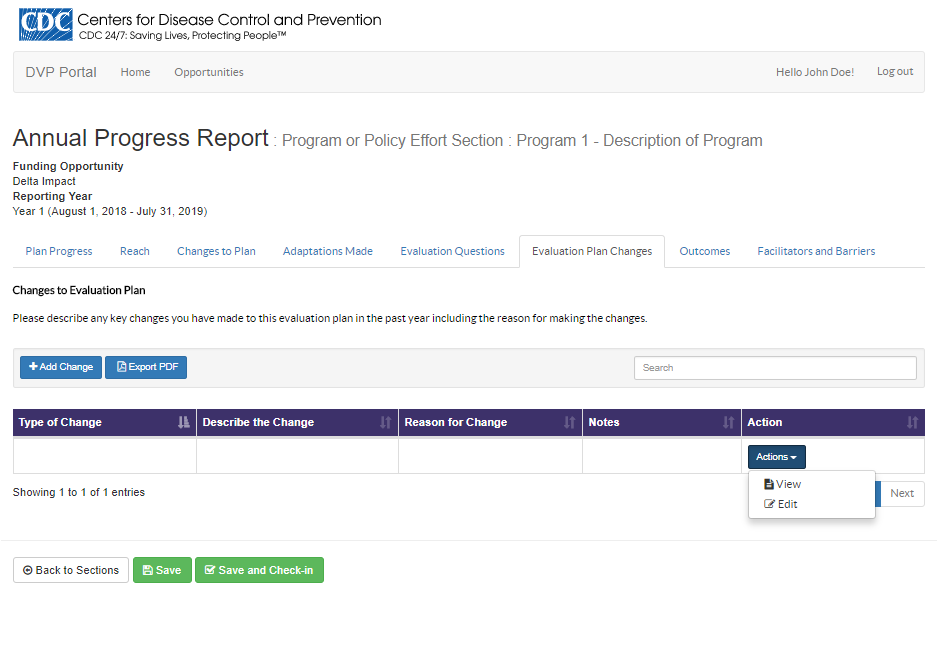 Figure 53 Annual Progress Report: Program and Policy Effort Section: Evaluation Plan Changes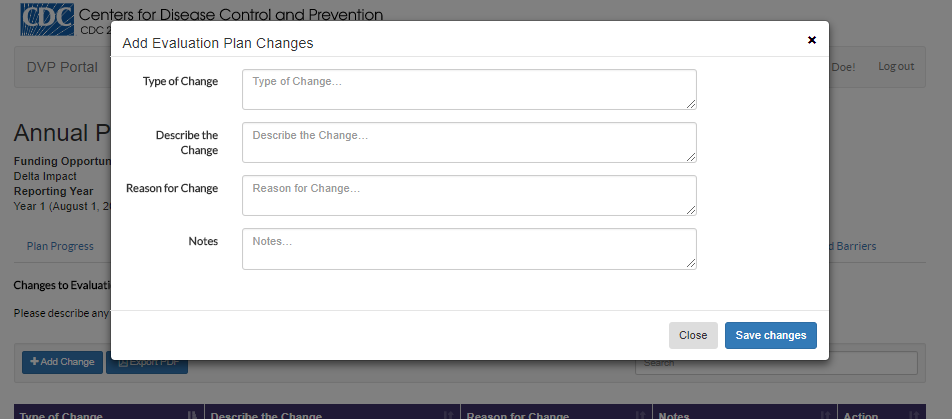 Figure 54 Annual Progress Report: Program and Policy Effort Section: Evaluation Plan Changes: Add/Edit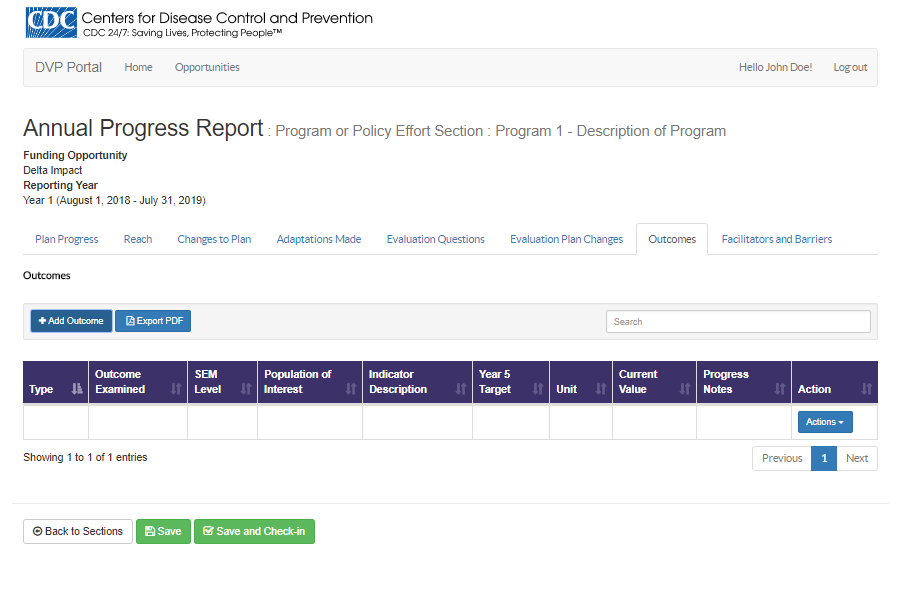 Figure 55 Annual Progress Report: Program and Policy Effort Section: Outcomes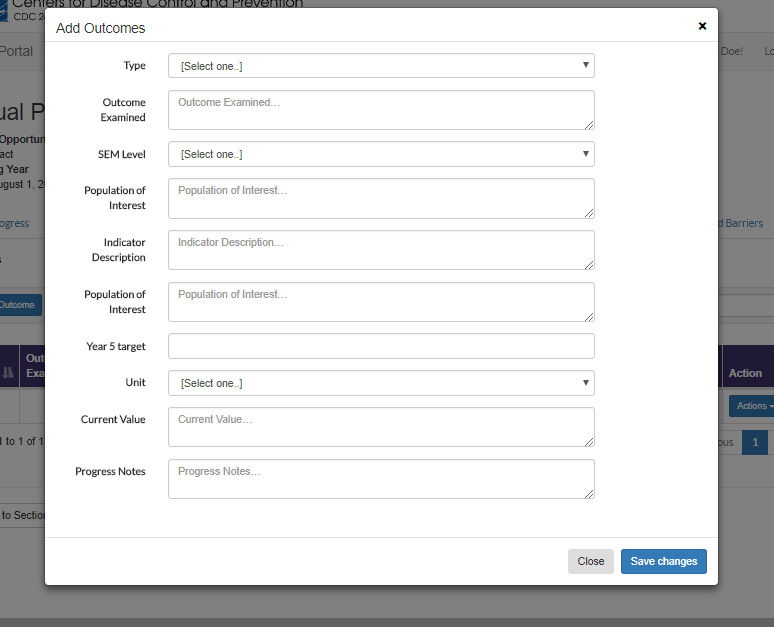 Figure 56 Annual Progress Report: Program and Policy Effort Section: Outcomes: Add/Edit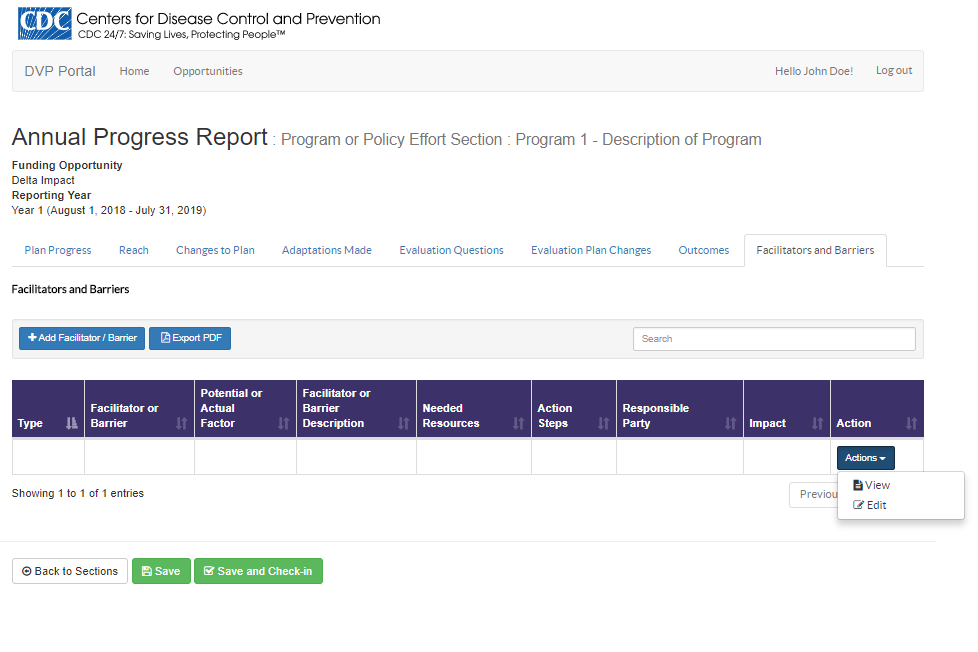 Figure 57 Annual Progress Report: Program and Policy Effort Section: Facilitators and Barriers 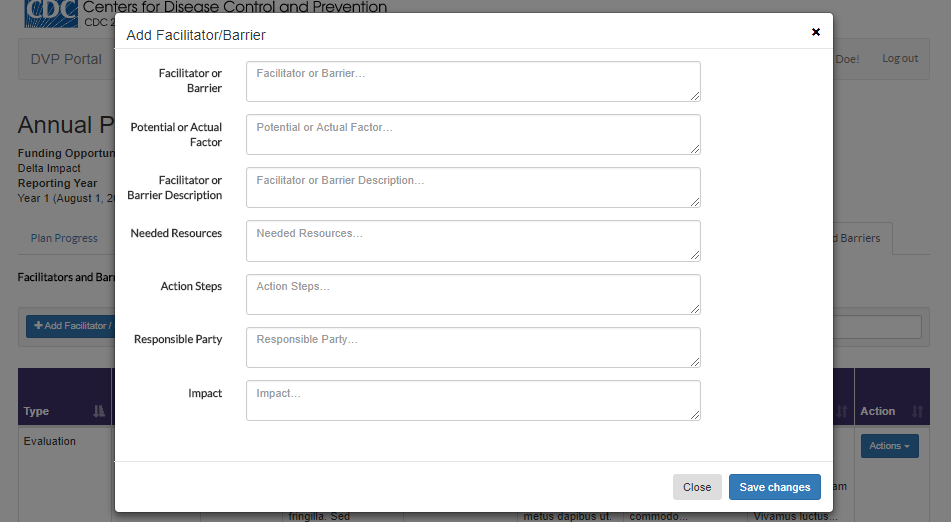 Figure 58 Annual Progress Report: Program and Policy Effort Section: Facilitators and Barriers: Add/Edit